28.02.2020  № 415О внесении изменений в некоторые постановления администрации города Чебоксары В соответствии с Федеральным законом от 06.10.2003 № 131-ФЗ «Об общих принципах организации местного самоуправления в Российской Федерации», Федеральным законом от 27.12.2019 № 472-ФЗ «О внесении изменений в Градостроительный кодекс Российской Федерации и отдельные законодательные акты Российской Федерации» администрация города Чебоксары п о с т а н о в л я е т: 1. Внести в административный регламент по предоставлению муниципальной услуги «Подготовка и выдача градостроительных планов земельных участков», утвержденный постановлением администрации города Чебоксары от 30.06.2017 № 1597, следующие изменения:в абзаце первом подраздела 2.4 раздела II слова «20 рабочих дней» заменить словами «14 рабочих дней»;в абзаце втором пункта 3.1.2 раздела III слова «2 рабочих дней» заменить словами «1 рабочего дня»;в абзаце четвертом пункта 3.1.4 раздела III слова «8 рабочих дней» заменить словами «3 рабочих дней»;пункт 3.1.5 раздела III изложить в следующей редакции: «3.1.5. Выдача (направление) результата предоставления муниципальной услуги (положительного либо уведомления об отказе в предоставлении муниципальной услуги)Основанием для начала административной процедуры является регистрация подписанного градостроительного плана земельного участка в отделе делопроизводства МБУ «Управление территориального планирования» города Чебоксары либо регистрация подписанного решения об отказе в выдаче градостроительного плана земельного участка в отделе делопроизводства или отделе по работе с обращениями граждан администрации города Чебоксары.Решение об отказе в выдаче градостроительного плана земельного участка с указанием причин отказа и возможностей их устранения выдается специалистом отдела делопроизводства или отдела по работе с обращениями граждан администрации города Чебоксары заявителю либо их представителям при наличии полномочий, оформленных в соответствии с действующим законодательством, либо направляются по почте.Градостроительный план земельного участка выдается заявителю (представителю заявителя) или направляется посредством почтового отправления с уведомлением о вручении по указанному им адресу, содержащемуся в Заявлении, в течение 1 рабочего дня со дня поступления в отдел делопроизводства МБУ «Управление территориального планирования» города Чебоксары.Заявитель либо его представитель расписывается в журнале регистрации и выдачи корреспонденции в МБУ «Управление территориального планирования» города Чебоксары с указанием даты и расшифровки подписи, а также реквизитов доверенности в случае получения результата муниципальной услуги уполномоченным лицом.В случае если Заявление с приложенными документами поступило из МФЦ, специалист МБУ «Управление территориального планирования» города Чебоксары организует доставку в МФЦ конечного результата предоставления услуги в течение 1 рабочего дня со дня получения результата.Градостроительный план земельного участка выдается в форме электронного документа, подписанного электронной подписью, если это указано в Заявлении.Результатом административной процедуры является выдача (направление) заявителю либо представителю заявителя градостроительного плана земельного участка либо решения администрации города Чебоксары об отказе в выдаче градостроительного плана земельного участка.».2. В административном регламенте по предоставлению муниципальной услуги «Присвоение адресов объектам адресации, аннулирование адресов», утвержденном постановлением администрации города Чебоксары от 26.09.2017 № 2221, абзац пятый пункта 3.1.5 раздела III изложить в следующей редакции:«Результатом административной процедуры является замена документов в случае выявления допущенных опечаток и (или) ошибок либо письменное уведомление об отсутствии таких опечаток и (или) ошибок.».3. Управлению информации, общественных связей и молодежной политики администрации города Чебоксары опубликовать настоящее постановление в средствах массовой информации.4. Настоящее постановление вступает в силу со дня его официального опубликования.5. Контроль за исполнением настоящего постановления возложить на заместителя главы администрации по вопросам архитектуры и градостроительства – начальника управления архитектуры и градостроительства И.Л. Кучерявого.Глава администрации города Чебоксары                                         А.О. ЛадыковЧăваш РеспубликиШупашкар хулаАдминистрацийěЙЫШĂНУ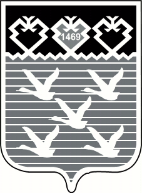 Чувашская РеспубликаАдминистрациягорода ЧебоксарыПОСТАНОВЛЕНИЕ